С 12 по 15 апреля в городе Ейск проходили игры Кубка Краснодарского края по волейболу среди мужских команд.Щербиновский район представляла сборная Старощербиновского сельского поселения в составе: Максима Сулина, Романа Чуприна, Олега Чиганаева, Александра Журавель, Никиты Борецкого, Ивана Бойченко, Сергея Банникова, Андрея Бабченко, Алексея Логвиненко, Николая Кищенко, Тихона Хвостинцева. Команду подготовили играющий тренер Александр Бардак и инструктор по спорту Константин Губенко.В очередной раз наши волейболисты подтвердили высокий уровень щербиновской волейбольной школы на Кубани. Продемонстрировали отменную подготовку, технику. По итогам всех игр ребята уступили лишь ейчанам и стали вице-чемпионами Краснодарского края по волейболу среди мужских команд.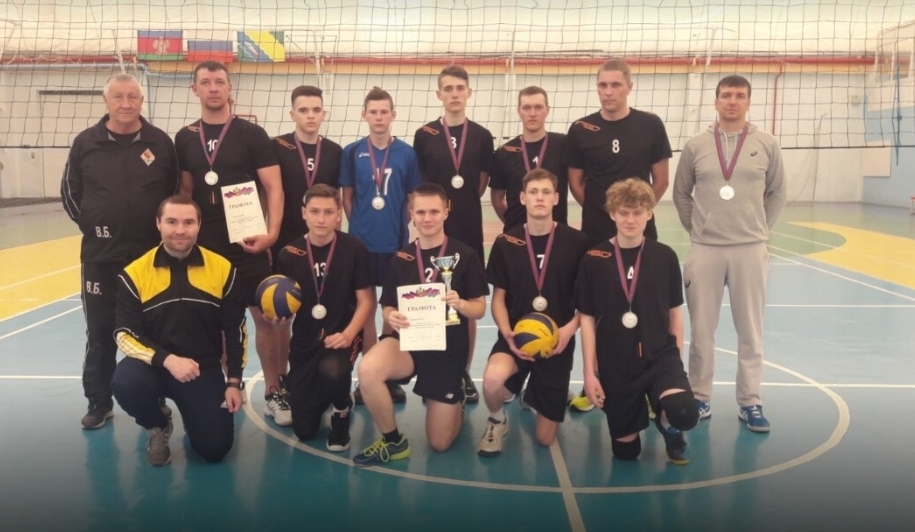 